SHOWING                                              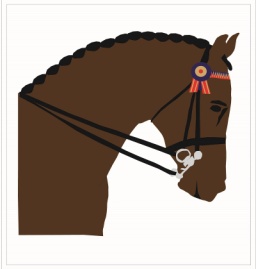 PROVINCIAL BODY TEAM NOMINATION AND FINAL SELECTIONProvincial Showing Committees may nominate 5/6  riders and 6 horses. . Please enter the full first and last names.Please place an “R” against the names of the reserve riders and horses if applicable. If no reserve is nominated and a team has to drop a rider/horse it will not be allowed to nominate any other riders/horses.   For National  Association	___________________ ______________________Date	__________________ProvinceYearChallengeTeam ChampionshipAdultJunior        Junior        PonyRider         PonyRider         VenueTeam ManagerRider’s Name123456Horse’s NameFinal Selected  in Riding Order123456